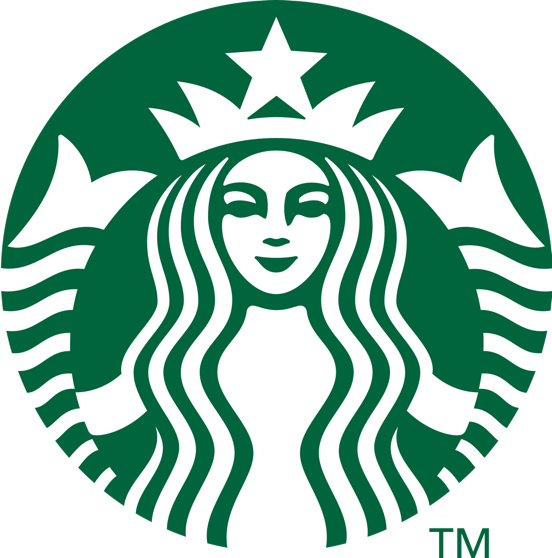 Join Our Team!Looking for a fun, fast-paced work environment?How about free coffee and Spotify?Great healthcare benefits too!The Alpharetta Starbucks team is for you!Scan to apply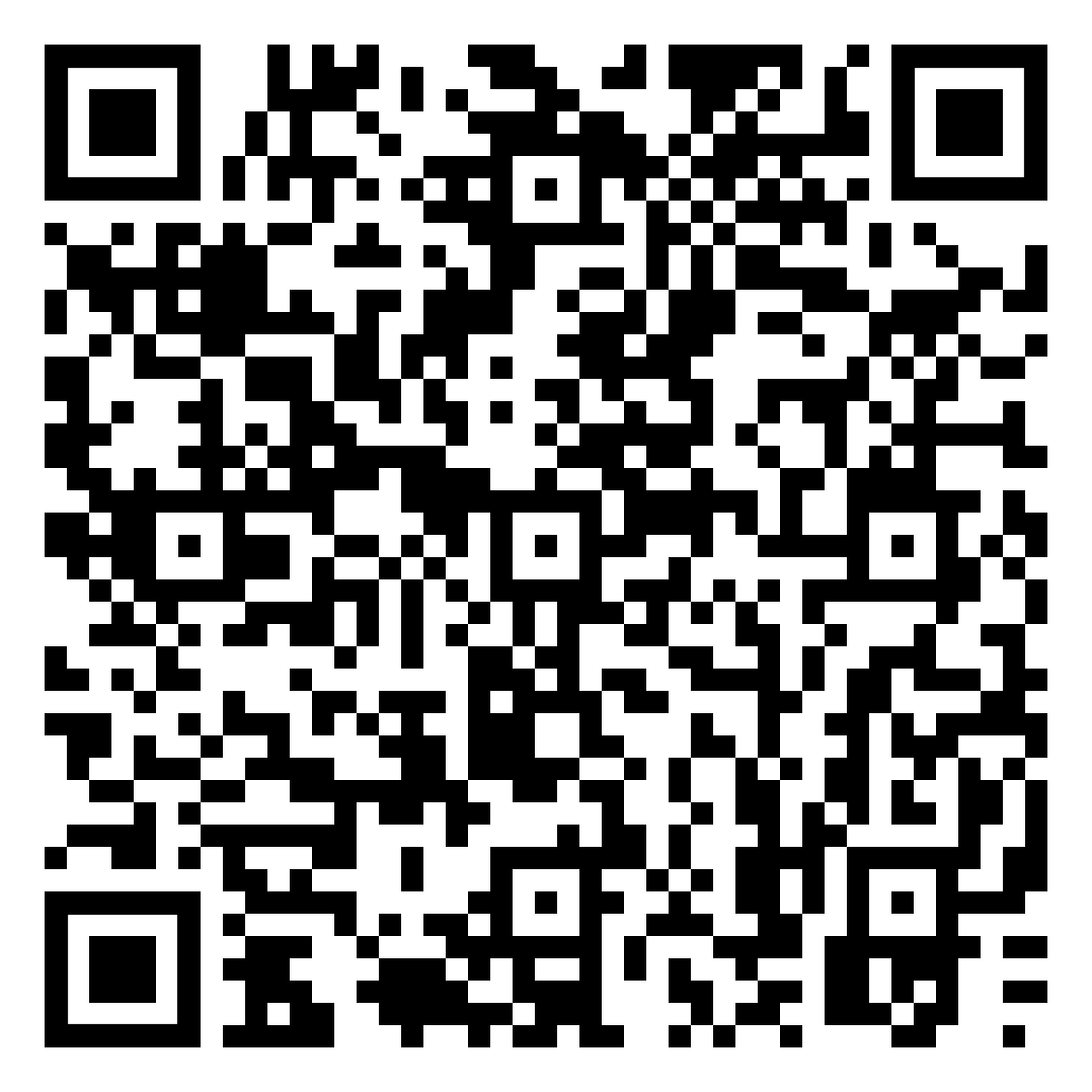 